ΘΕΜΑ: «Πρόσκληση εκδήλωσης ενδιαφέροντος για κατάθεση οικονομικής προσφοράς σχετικά µε μετάβαση και επιστροφή μαθητών και εκπαιδευτικών από Πρέβεζα προς Βόλο-Τρίκαλα και από Τρίκαλα- Πρέβεζα». ΣΧΕΤ.: Υ.Α.33120 /ΓΔ4/28-02-2017 (ΦΕΚ 681/T. B’ / 06-03-2017) µε θέµα «Εκδρομές/Μετακινήσεις μαθητών και μαθητριών Δηµοσίων και Ιδιωτικών σχολείων Δευτεροβάθμιας Εκπαίδευσης εντός και εκτός της χώρας».ΠΡΟΣΚΑΛΟΥΜΕΓραφεία Γενικού Τουρισμού µε ειδικό σήµα και άδεια λειτουργίας από τον ΕΟΤ σε ισχύ, να καταθέσουν στο 1ο Γενικό Λύκειο Πρέβεζας σφραγισμένη προσφορά κατά το χρονικό διάστηµα από την ημερομηνία ανάρτησης της πρόσκλησης αυτής στην ιστοσελίδα της ΔΔΕ Πρέβεζας µέχρι την Τρίτη,
6 Μαρτίου 2019 και ώρα 12.00 πμ.Οι προσφορές µπορούν να υποβληθούν µε εξουσιοδοτημένο εκπρόσωπο ή ταχυδρομικά, αρκεί να διασφαλιστεί ότι θα έχουν παραληφθεί από το σχολείο µέχρι την Τρίτη, 6 Μαρτίου 2019 και ώρα 12.00 πμ. Για τη σύνταξη της προσφοράς αυτής σας ενημερώνουμε ότι θα πρέπει να περιλαμβάνονται τα παρακάτω στοιχεία: Διαδρομή: Πρέβεζα - Βόλος - Τρίκαλα - ΠρέβεζαΑριθµός µετακινούµενων: 39 µαθητές και 4 συνοδοί εκπαιδευτικοί (συμμετέχουν εκπαιδευτικοί και μαθητές δύο (2) διαφορετικών προγραμμάτων που χρησιμοποιούν κοινό μεταφορικό μέσο)Τρόπος µεταφοράς των µαθητών:   ΛεωφορείοΧρονική διάρκεια µετακίνησης: 4 ημέρες (04/04/2019 έως 07/04/2019) Το αναλυτικό πρόγραμμα της εκδρομής έχει ως εξής:1ο ΠΡΟΓΡΑΜΜΑ						Πέμπτη, 04-04-2019Ώρα 		06.00: Αναχώρηση από Πρέβεζα για Μακρινίτσα Πηλίου	»   		11.00: Άφιξη στην Μακρινίτσα, με ενδιάμεσες στάσεις	»   		15.00: Αναχώρηση για Βόλο, φαγητό και τακτοποίηση στο ξενοδοχείο	»   		19.30: Περιήγηση στην πόλη      	»  			22.00: Επιστροφή στο ξενοδοχείο-διανυκτέρευση 	Παρασκευή, 05-04-2019    Ώρα 			10.00:  Αναχώρηση από Βόλο για Βυζίτσα - Μηλιές Πηλίου              	13.00: Επιβίβαση στο τρενάκι του Πηλίου και αποβίβαση στα Άνω Λεχώνια             	14.30: Επιστροφή στο Βόλο , φαγητό - ξεκούραση             	 	18.00: Επίσκεψη στο μουσείο Ντε Κίρικο             	20.30-22.30: Φαγητό σε ταβέρνα της πόλης, βραδινή έξοδος             	22.30: Επιστροφή στο ξενοδοχείο-διανυκτέρευση 	  Σάββατο, 06-04-2019Ώρα			9.00:   Αναχώρηση για Περτούλι Τρικάλων        	12.00:  Περιήγηση στο Δάσος του Περτουλίου          		15.00: Επίσκεψη και φαγητό στην Ελάτη        		18.00:  Αναχώρηση για Τρίκαλα				19.00:  Άφιξη στο ξενοδοχείο, τακτοποίηση και ξεκούραση								Κυριακή, 07-04-2019	 Ώρα  	10.00: Επίσκεψη στο κέντρο πολιτισμού ΚΛΙΑΦΑ         		12.00:  Περιήγηση στην πόλη με ξεναγό          		13.30: Αναχώρηση για Καλαμπάκα - Μετέωρα         		14.00:  Επίσκεψη στη μονή του Αγ. Στεφάνου			16.00:  Φαγητό στην πόλη της Καλαμπάκας 			17.00: Αναχώρηση για Πρέβεζα			20.00: Άφιξη στην Πρέβεζα		2ο ΠΡΟΓΡΑΜΜΑ						Πέμπτη, 04-04-2019
Ώρα 		06.00: Αναχώρηση από Πρέβεζα για Μακρινίτσα Πηλίου	»   		11.00: Άφιξη στην Μακρινίτσα, με ενδιάμεσες στάσεις	»   		15.00: Αναχώρηση για Βόλο, φαγητό και τακτοποίηση στο ξενοδοχείο	»   		19.30: Επίσκεψη στο μουσείο Ντε Κίρικο      	»  			20.30: Φαγητό σε ταβέρνα της πόλης	»  			22.30: Επιστροφή στο ξενοδοχείο-διανυκτέρευση 	Παρασκευή, 05-04-2019    Ώρα 			10.00:  Αναχώρηση από Βόλο για Βυζίτσα - Μηλιές Πηλίου        	»      	13.00: Επιβίβαση στο τρενάκι του Πηλίου και αποβίβαση στα Άνω Λεχώνια       	»      	14.30: Επιστροφή στο Βόλο , φαγητό - ξεκούραση        	»      	18.00: Επίσκεψη στο Αρχαιολογικό μουσείο Βόλου      	»       	19.30: Επίσκεψη στο μουσείο κεραμοποιείας Βόλου       	»       	20.30: Βόλτα στην πόλη του Βόλου	»		22.00:	Επιστροφή στο ξενοδοχείο-διανυκτέρευση						 	  Σάββατο, 06-04-2019Ώρα			9.00:   Αναχώρηση για Περτούλι Τρικάλων  »      	12.00:  Ενημέρωση στο ΚΠΕ Περτουλίου    »      		15.00: Επίσκεψη και φαγητό στην Ελάτη  »      		18.00:  Αναχώρηση για Τρίκαλα	»			19.00:  Άφιξη στο ξενοδοχείο, τακτοποίηση και ξεκούραση								Κυριακή, 07-04-2019	 Ώρα  	10.00: Επίσκεψη στο τζαμί          		11.00: Επίσκεψη στο μουσείο Τσιτσάνη          		13.30: Αναχώρηση για Καλαμπάκα - Μετέωρα         		14.00:  Επίσκεψη στη μονή του Αγ. Στεφάνου			16.00:  Φαγητό στην πόλη της Καλαμπάκας 			17.00: Αναχώρηση για Πρέβεζα			20.00: Άφιξη στην Πρέβεζα		Παρακαλούμε κατά τη σύνταξη της προσφοράς να λάβετε υπόψη σας τα εξής: Η μετακίνηση των μαθητών να γίνει µε λεωφορείο που πληροί τις προδιαγραφές ασφαλούς μετακίνησης, βάσει της κείμενης σχετικής νομοθεσίας.Το λεωφορείο να είναι στη διάθεση του σχολείου καθ’ όλη τη διάρκεια της εκδρομής. Στην τελική συνολική τιμή να συμπεριλαμβάνονται, ο Φ.Π.Α., η επιβάρυνση ανά μαθητή, ασφάλεια αστικής ευθύνης του διοργανωτή σύμφωνα με την κείμενη νομοθεσία, πρόσθετη ασφάλιση για την πληρωμή των εξόδων σε περίπτωση ατυχήματος ή ασθένειας μαθητών ή συνοδών εκπαιδευτικών και τυχόν δημοτικοί φόροι.Με την προσφορά σας θα πρέπει να κατατεθεί υπεύθυνη δήλωση ότι διαθέτετε ειδικό  σήµα και άδεια λειτουργίας από τον ΕΟΤ σε ισχύ. Να αναφέρεται στην προσφορά το όνομα του ξενοδοχείου, η κατηγορία και η ακριβής τοποθεσία (στο κέντρο της πόλης,  με πρωινό, κατά προτίμηση 4*).Τα δωμάτια του ξενοδοχείου για τους μαθητές να είναι  δίκλινα και τρίκλινα και για τους συνοδούς εκπαιδευτικούς  4 μονόκλινα.Όσοι ενδιαφέρονται να λάβουν μέρος μπορούν να υποβάλουν τις   προσφορές τους, σύμφωνα µε τους παρακάτω τρόπους: α) προσωπικά ή µε εκπρόσωπο στο ενδιαφερόμενο σχολείο,β) µε συστημένη ταχυδρομική επιστολή που θα απευθύνεται στον ενδιαφερόμενο σχολείο. Οι εκπρόθεσμες προσφορές δε λαμβάνονται υπόψη και επιστρέφονται χωρίς να αποσφραγισθούν, έστω και αν η καθυστέρηση οφείλεται σε οποιαδήποτε αιτία του ταχυδρομείου, των διανοµέων, των µέσων συγκοινωνίας. Η επιλογή του Ταξιδιωτικού Γραφείου θα γίνει µε κριτήρια οικονομικά και ποιοτικά. (Αξιολόγηση των προσφορών: 06-03-2019 ώρα 12.00 μ.μ.)Το Γραφείο που θα επιλεγεί θα ενημερωθεί µε τηλεφωνική επικοινωνία από τον  Διευθυντή του Σχολείου αμέσως μετά την αξιολόγηση των προσφορών.Σε περίπτωση αθέτησης των ανωτέρω προϋποθέσεων, το σχολείο επιφυλάσσεται να αποφασίσει για τις περαιτέρω νόµιµες ενέργειες. Ο ΔιευθυντήςΚΑΡΑΓΙΑΝΝΗΣ ΒΑΣΙΛΕΙΟΣΦΙΛΟΛΟΓΟΣ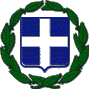          ΕΛΛΗΝΙΚΗ ΔΗΜΟΚΡΑΤΙΑΥΠΟΥΡΓΕΙΟ ΠΑΙΔΕΙΑΣ ΕΡΕΥΝΑΣ                ΚΑΙ ΘΡΗΣΚΕΥΜΑΤΩΝΠΕΡ/ΚΗ Δ/ΝΣΗ Α/ΘΜΙΑΣ & Β/ΘΜΙΑΣ              ΕΚΠ/ΣΗΣ ΗΠΕΙΡΟΥΔ/ΝΣΗ Β/ΘΜΙΑΣ ΕΚΠ/ΣΗΣ ΠΡΕΒΕΖΑΣ1ο ΓΕΝΙΚΟ ΛΥΚΕΙΟ ΠΡΕΒΕΖΑΣΣτησιχόρου 6, Πόρος48100, ΠΡΕΒΕΖΑΤηλ./ Fax: 2682022302E-mail: mail@1lyk-prevez.pre.sch.gr              Πρέβεζα, 17-12-2018                                   Αριθ. Πρωτ: 709  ΠΡΟΣ: ΓΡΑΦΕΙΑ ΓΕΝΙΚΟΥ ΤΟΥΡΙΣΜΟΥ